Supporting Families Community of Practice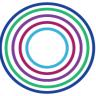 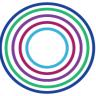 State Team Membership ApplicationConnecticut is one of five states to receive a national grant to participate in a five year Supporting Families Community of Practice study.  Other states selected were: Oklahoma, Tennessee, Washington and the District of Columbia. The project will be administered as a partnership between the CT Department of Developmental Services (DDS) and the Connecticut Council on Developmental Disabilities.  They will work to identify and implement policies and practices that will serve as a national framework for states to use to support individuals with intellectual and developmental disabilities and their families across the lifespan.   The Community of Practice is designed to include ideas, innovations and recommendations from the community. Each state will form a team with representation that includes members from self-advocacy and family organizations, universities, educational, aging, civic and other organizations.  If you are interested in becoming a member of the Supporting Families Community of Practice State Team, please e-mail the completed information below to Robin Wood at robin.wood@ct.gov, or mail it to:   CT Department of Developmental Services, 460 Capital Avenue, Hartford, CT 06106, Attention:   Robin Wood.  Participants selected to be on the State Team will be notified by August 15, 2013.What stakeholder role do you represent?  Check all that apply. Self-Advocate				 Sibling Family Member			 Agency Provider Individual Self-Hire Provider		 DDS Staff Other- please explainWhat Supporting Families Community of Practice sub-committee are you interested in joining? Check all that apply. Improving information and access to community resources Growing family leaders and Mentoring  Using in-home supports and technology to increase independence Improving access to person-centered, individualized services Increasing social and respite opportunities Enhancing the delivery of timely positive behavior supports Supporting cross-disability advocacy & self-determination across the lifespan*Other:      Please check which activities you can attend.  Check all that apply. I can participate in the all- day stakeholder CT Kick-Off event on September 17, 2013 (8:30-4:00 pm) I can participate in the CT State Team Planning Event on September 18, 2013 (8:30-4:00 pm) I can participate in monthly sub-committee meetings I can participate in quarterly CT State Team meetingsName:       E-mail Address:       Mail Address:       Phone:       Is there anything else you want to share with us about your interest in joining the State Team? 